SMLOUVA O DÍLOUzavřená dle zákona č. 89/2012 Sb., občanského zákoníku, smlouvu o dílo tohoto zněníČíslo smlouvy o dílo – objednatel:  20/61100242/2021Číslo smlouvy o dílo – zhotovitel:       Článek I.Smluvní stranyObjednatel:                 	Gymnázium a Střední odborná škola ekonomická, Sedlčany, Nádražní 90				příspěvková organizace Středočeského krajeAdresa:			Nádražní 90, 264 80 SedlčanyZastoupeno:     		Mgr. Radomír Pecka, ředitel příspěvkové organizaceIČ: 				611 00 242	DIČ: 				není plátce DPH		(dále jen objednatel) aZhotovitel:			V-R STAVBA spol. s r.o.			                      Adresa:			Jana Nohy 1441, 256 01 Benešov			Zastoupena: 			Radek ValsaIČO:     			27895165                      DIČ:				CZ27895165  Bankovní spojení:    		Komerční banka Číslo účtu:			XXX 			 (dále jen zhotovitel)Článek II.Předmět smlouvyDodavatel se zavazuje k provedení díla „ÚPRAVA ŠATEN A VYTVOŘENÍ KLIDOVÉ MÍSTNOSTI“ podle specifikace prací, která je součástí této smlouvy – Příloha č.1, a na základě výkazu výměr (položkového rozpočtu), který je součástí této smlouvy jako Příloha 2. Předmětem plnění této smlouvy je úprava šaten a vytvoření klidové místnosti v budově školy Gymnázia a SOŠE Sedlčany, Nádražní 90. Dodavatel se zavazuje, že provede dílo v rozsahu, způsobem, v jakosti a za podmínek dohodnutých v této smlouvě, svým jménem a na vlastní odpovědnost, v souladu s právními předpisy a technickými normami ČR a podmínkami výrobců materiálů.Dílo je dále podrobně specifikováno takto: Úprava šaten a vytvoření klidové místnosti v části prostoru stávajících šaten dle specifikace prací, která je součástí této smlouvy – Příloha č.1 a na základě výkazu výměr – Příloha č.2. Předmětem díla je také demontáž a likvidace stávajících šatnových kójí.Plnění předmětu smlouvy bude probíhat v období od 23. srpna 2021 do 15. září 2021 v čase 07:00-19:00. Většina prací bude provedena do 31. srpna 2021. V období 1. - 15. září 2021 budou probíhat práce, které hlukem nenaruší provoz školy (např. pokládka podlahy, malování). Předmět díla dále tvoří:a)	pořizování průběžné fotodokumentace postupu provádění stavby, kterou předá objednateli v jednom elektronickém vyhotovení ve formátu .jpg nebo .pdf na vhodném datovém nosiči při zahájení předávání díla b) 	provedení individuálního vyzkoušení všech prvků a zařízení tvořících předmět 			plnění 	b)	celkový úklid pracoviště a okolí	c)	zhotovitel je povinen koordinovat etapovitost a harmonogram provádění prací podle 		pokynů a potřeb zadavatele vyplývajících z provozních nároků objektu	d)	náklady na případnou likvidaci havárie	e)	opatření pro zajištění BOZP na pracovišti	f)	náklady na protipožární ochranu	g)	příprava pracoviště včetně přístupu na něj	h)	dodání materiálů a dílců v požadované kvalitě, včetně jejich certifikátů a atestůi) 	zajištění pracoviště proti všem vlivům znemožňujícím nebo znesnadňujícím práci 	j)	veškeré nutné prostředky ochrany práce	k) 	dodržování bezpečnosti a hygieny na pracovištiZhotovitel je povinen provést dílo na svůj náklad a své nebezpečí ve smluvené době jako celek v souladu:a) 	s touto smlouvou o dílo b)		a s výkazem výměr, který tvoří nedílnou přílohu této smlouvy. Objednatel se zavazuje, že dokončené dílo převezme a zaplatí za jeho zhotovení dohodnutou cenu, která je specifikována v článku IV. této smlouvy o dílo.Zhotovením stavby se rozumí úplné, funkční a bezvadné provedení všech stavebních a montážních prací a konstrukcí, včetně dodávek potřebných materiálů a zařízení nezbytných pro řádné dokončení díla, dále dodání, instalace a zprovoznění všech technologických částí stavby jakož i provedení všech činností souvisejících s dodávkou stavebních prací, konstrukcí a technologií, jejichž provedení je pro řádné dokončení díla nezbytné, zejména pak:Zajištění a provedení všech opatření organizačního a stavebně technologického charakteru k řádnému provedení díla,Veškeré práce, dodávky a služby související s bezpečnostními opatřeními na ochranu osob a majetku v místech dotčených stavbou,Řádné označení staveniště, řádné zabezpečení staveniště proti vniknutí nepovolaných osob, zajištění bezpečnosti práce a ochrany životního prostředí,Zajištění a provedení všech předepsaných či dohodnutých zkoušek a revizí vztahujících se k prováděnému dílu včetně pořízení protokolů,Zajištění atestů a dokladů o požadovaných vlastnostech výrobků (prohlášení o shodě)Odvoz, uložení a likvidace odpadů v souladu s příslušnými právními předpisyUvedení všech povrchů dotčených stavbou do původního stavu (podlahy, ostění, omítky)Koordinační a kompletační činnost celé stavbyProvádění denního úklidu staveniště, průběžné odstraňování znečištěných prostor budovy školyZhotovitel je povinen zabezpečit ve svých poddodavatelských smlouvách splnění povinností vyplývajících zhotoviteli ze smlouvy o dílo a to přiměřeně k povaze a rozsahu subdodávkyZajištění dodržování platných ustanovení zákona č. 309/2006 Sb. o zajištění dalších podmínek bezpečnosti a ochrany zdraví při práci, NV č. 591/2006 Sb. o bližších minimálních požadavcích na bezpečnost a ochranu zdraví při práci na staveništi a opatření dle pokynů koordinátora BOZP.Zhotovitel potvrzuje, že se v plném rozsahu seznámil s rozsahem díla, že jsou mu známy veškeré technické, kvalitativní a jiné podmínky nezbytné k realizaci díla a že disponuje takovými odbornými znalostmi a kapacitami, které jsou k včasnému a řádnému provedení díla nezbytné. Zhotovitel zároveň potvrzuje, že byl kompletně seznámen s provozem budovy a je si vědom veškerých povinností s tím spojených.Článek III.Místo plnění, doba plnění Místem provádění díla, jakož i místem předání díla v termínu uvedeném v odstavci 3 tohoto článku bude: Gymnázium a Střední odborná škola ekonomická, Sedlčany, Nádražní 90.Zhotovitel splní povinnost provést dílo jeho řádným dokončením, bez vad a nedodělků, a předáním objednateli. Splněním dodávky stavby se rozumí úplné dokončení díla včetně úpravy ploch dotčených stavbou do původního stavu a podepsáním posledního zápisu o předání a převzetí díla, předáním dokladů o předepsaných zkouškách a revizí. Zhotovitel se zavazuje provést dílo následovně:Zhotovitel je povinen užívat pracoviště pouze pro účely související s prováděním díla a při pohybu na pracovišti je povinen dodržovat veškeré relevantní obecně závazné právní předpisy.Článek IV.Cena díla Cena za dílo byla sjednána jako pevná cena smluvní, která je platná po celou dobu realizace díla, pokud není stanoveno dále jinak. Cena zahrnuje kompletní zhotovení díla dle článku II. Předmět smlouvy. Cena díla je stanovena na základě nabídky zhotovitele ze dne 10. srpna  2021. Pro obsah ceny díla je rozhodující výkaz výměr.Cena díla obsahuje veškeré náklady zhotovitele nezbytné k řádnému a včasnému provedení díla a jeho přiměřený zisk.Cena díla obsahuje mimo vlastní provedení díla dle Článku II. Předmět díla -  také náklady  na:zabezpečení bezpečnosti a hygieny práce,opatření k ochraně životního prostředízajištění všech nutných zkoušek dle kontrolního a zkušebního plánu stavbyZměna ceny díla je možná jen na základě změny rozsahu díla. Změna rozsahu díla musí být písemně objednána objednatelem a změna ceny díla musí být předem sjednána písemným dodatkem k této smlouvě podepsaným odpovědnými zástupci obou smluvních stran, jinak zhotoviteli nárok na zaplacení těchto prací nevzniká a současně platí, že tyto práce byly již zahrnuty v původním rozsahu předmětu díla a jeho ceně. Článek V.Platební podmínkyPlatby objednatele budou uskutečněny na základě faktur, vystavených zhotovitelem. Splatnost jednotlivých faktur se stanovuje na 30 dní ode dne obdržení faktury objednatelem. Konečná faktura musí splňovat náležitosti dané ustanovením § 26 a násl. zákona č. 235/2004 Sb. o dani z přidané hodnoty v platném znění, jinak bude vrácena.Objednatel poskytne zálohu na provádění díla po uzavření smlouvy o dílo ve výši 30 % nabídkové ceny. Tato faktura bude vydána z důvodu objednání klíčových komponent. Faktura na zbývající částku bude zhotovitelem vystavena po podepsání předávacího protokolu o předání a převzetí řádně provedeného díla oběma smluvními stranami a po odstranění vad, popsaných v předávacím protokolu. Článek VII.Předání díla Objednatel není povinen převzít dílo vykazující vady a nedodělky, pokud se smluvní strany nedohodnou jinak.Vadou se rozumí odchylka v kvalitě, rozsahu a parametrech díla, touto smlouvou a obecně závaznými předpisy. Nedodělkem se rozumí nedokončená práce oproti smluvnímu ujednání.O průběhu přejímacího řízení pořídí zhotovitel zápis, ve kterém se mimo jiné uvede i soupis vad a nedodělků, pokud je dílo obsahuje s termínem jejich odstranění. Pokud objednatel odmítá dílo převzít, je povinen uvést do zápisu svoje důvody.Článek VIIIOdpovědnost za vadyPokud není v  této smlouvě  uvedeno  jinak, řídí se odpovědnost  za  vady  ustanovením § 2615    a násl. občanského zákoníku (zákon č. 89/2012 Sb. v platném znění).Odpovědnost za právní vady díla provedeného podle této smlouvy nese zhotovitel a tato odpovědnost není omezena záruční dobou, sjednanou v této smlouvě.Článek VIII.Záruční podmínkyZhotovitel poskytne na dílo provedené podle této smlouvy záruku v délce 24 měsíců od předání díla objednateli. Na zařízení s prodlouženou zárukou delší než 24 měsíců poskytne záruku uvedenou na záručních listech. Tato záruční doba počíná běžet ode dne podepsání předávacího protokolu o předání a převzetí řádně provedeného díla oběma smluvními stranami.Vady, které má dílo v době jeho předání, objednatel reklamuje u zhotovitele v protokolu o předání a převzetí řádně provedeného díla. Vady, které se vyskytnou v záruční době, objednatel uplatní písemnou formou u zhotovitele do 30 pracovních dnů po jejich zjištění. Vady zjištěné objednatelem během záruční doby zhotovitel odstraní bezplatně. Záruční doba podle této smlouvy bude přerušena a příslušně prodloužena o dobu potřebnou k odstranění vady.Článek IX.Smluvní sankce Pro případ prodlení s úhradou faktury nebo její části v dohodnutých termínech uhradí objednatel zhotoviteli úrok z prodlení ve výši 0,1 % z dlužné částky a to za každý i započatý den prodlení.  V případě prodlení zhotovitele s včasným předáním předmětu díla či jeho části je zhotovitel povinen uhradit objednateli smluvní pokutu ve výši 0,1 % z ceny díla za každý i započatý den prodlení. Nedohodnou-li strany něco jiného, zaplacením smluvních pokut dohodnutých v této smlouvě se neruší povinnost strany povinné závazek splnit, ani právo strany oprávněné vedle smluvní pokuty požadovat i náhradu škody přesahující uhrazenou smluvní pokutu v plné výši.Vypočtenou smluvní pokutu, na kterou vznikne objednateli nárok, je objednatel oprávněn započíst proti doplatku ceny díla fakturované zhotovitelem.Článek X.Ostatní ujednání  Zhotovitel bude při plnění předmětu této smlouvy postupovat s odbornou péčí. Zavazuje se dodržovat obecně závazné předpisy, technické normy a podmínky této smlouvy. Zhotovitel se bude řídit výchozími podklady objednatele, pokyny objednatele a rozhodnutími a vyjádřeními kompetentních orgánů státní správy.Použití náhradních materiálů, zařízení a výrobků oproti této smlouvě či nabídky zhotovitele, je možno pouze s písemným souhlasem objednatele a s podmínkou, že nedojde ke snížení technických parametrů díla.Zhotovitel je povinen činit účinná opatření proti škodám hrozícím na majetku objednatele v souvislosti s realizací díla. Porušením této povinnosti zhotovitelem vzniká objednateli právo na náhradu škody.Článek XI.Důvody ukončení smlouvyTuto smlouvu je možno ukončit písemnou dohodou podepsanou odpovědnými zástupci smluvních stran a to s účinností ke dni, jež bude v této dohodě uveden.Tuto smlouvu je možno ukončit i jednostranným úkonem, a sice odstoupením od této smlouvy z důvodů podstatného porušení povinnosti vyplývající z této smlouvy, kdy tyto důvody jsou specifikovány v odst. 3 tohoto článku smlouvy.V případě, že jedna ze stran podstatně poruší povinnosti z této smlouvy vyplývající, může druhá smluvní strana od smlouvy odstoupit. Pro účely této smlouvy se za podstatné porušení rozumí zejména:překročení termínu zhotovení díla či jeho části o více než 10 kalendářních dnů,předmět díla či jeho část předaný zhotovitelem vykazuje takové vady a nedodělky, pro které není možno objednatelem dílo řádně užívat k jeho obvyklému nebo vymíněnému účelu dle této smlouvy,zahájení konkursního řízení na majetek zhotoviteleobjednatel neumožnil zhotoviteli přístup na místo plnění k realizaci díla v odsouhlaseném termínu zahájeníChce-li některá ze stran odstoupit od této smlouvy na základě ujednání z této smlouvy vyplývajících, je povinna svoje odstoupení písemně oznámit druhé straně s uvedením termínu, ke kterému od smlouvy odstupuje. V odstoupení musí být uveden důvod, pro který strana od smlouvy odstupuje a přesná citace toho bodu smlouvy, který ji k odstoupení opravňuje. Odstoupí-li některá ze stran od této smlouvy na základě ujednání z této smlouvy vyplývajících, pak povinnosti obou stran jsou následující:zhotovitel provede soupis všech provedených prací, oceněný dle způsobu, kterým je stanovena cena díla. Soupis provedených prací musí být odsouhlasen zástupcem objednatele,zhotovitel provede finanční vyčíslení všech provedených prací a dodávek, jejichž ocenění bude provedeno dle výkazu výměr (Příloha č.2) a vystaví "dílčí konečnou fakturu",objednatel je povinen do 2 pracovních dnů ode dne obdržení vyzvání zahájit "dílčí přejímací řízení".Pravidla obsažená v odstavci 6 tohoto článku se analogicky uplatní i v případě, kdy smlouva bude ukončena dohodou smluvních stran dle odstavce 1 tohoto článku.XIII.Závěrečná ujednání Změny této smlouvy mohou být realizovány pouze formou písemných dodatků (v listinné formě, vyloučena změna smlouvy jiným způsobem či jinou formou), které budou platné jen, budou-li potvrzené a podepsané oprávněnými zástupci obou smluvních stran.Zhotovitel uděluje tímto objednateli souhlas s případným uveřejněním celé této smlouvy, včetně identifikačních údajů smluvních stran.Tato smlouva je vyhotovena ve dvou stejnopisech, přičemž každá strana obdrží jeden exemplář.Smluvní strany této smlouvy shodně prohlašují, že si tuto smlouvu přečetly a že tuto smlouvu uzavřely na základě úplného vzájemného konsensu a že tato smlouva odpovídá jejich skutečné, pravé a svobodné vůli, určité a srozumitelné, prosté omylů, uzavřené nikoliv za nápadně nevýhodných podmínek a nikoliv v tísni. Smluvní strany dále prohlašují, že tato smlouva jako celek ani žádné jednotlivé ustanovení této smlouvy neodporuje zásadám poctivého obchodního styku či dobrým mravům. Autentičnost a platnost této smlouvy smluvní strany stvrzují svými podpisy.Smluvní strany nejsou oprávněny postoupit peněžité pohledávky z této smlouvy, ani jejich část, na třetí osobu. Tato smlouva o dílo má dvě přílohy, které musí být rovněž podepsány statutárními zástupci.Příloha č. 1:	Specifikace pracíPříloha č. 2:	Výkaz výměrGymnázium a Střední odborná                                     V-R STAVBA spol. s r.o.škola ekonomická, Sedlčany, Nádražní 90Příloha  č. 1Specifikace pracíSádrokartonový podhled na zavěšenou ocelovou konstrukciPříčka z pórobetonových tvárnic Nové omítkyMalování včetně penetrace a vytmeleníÚprava pozice radiátoruPodlaha včetně stěrky a zdravotně-nezávadné podlahoviny tl. 2 mmÚprava elektroinstalace (vč. 1x zásuvková lišta s usb vstupem)Zazdění dveří 5 ksDodávka a montáž 1 ks dřevěných dveří 80/197, barva: duba bardolinoDemontáž stávajících šatních kójí a jejich likvidaceÚklid pracovištěNenarušování vyučování a celého chodu školy GaSOŠE Sedlčany Další specifikace viz Výkaz výměr  V …………………….. dne ……………………………………Příloha č. 2Výkaz a výměr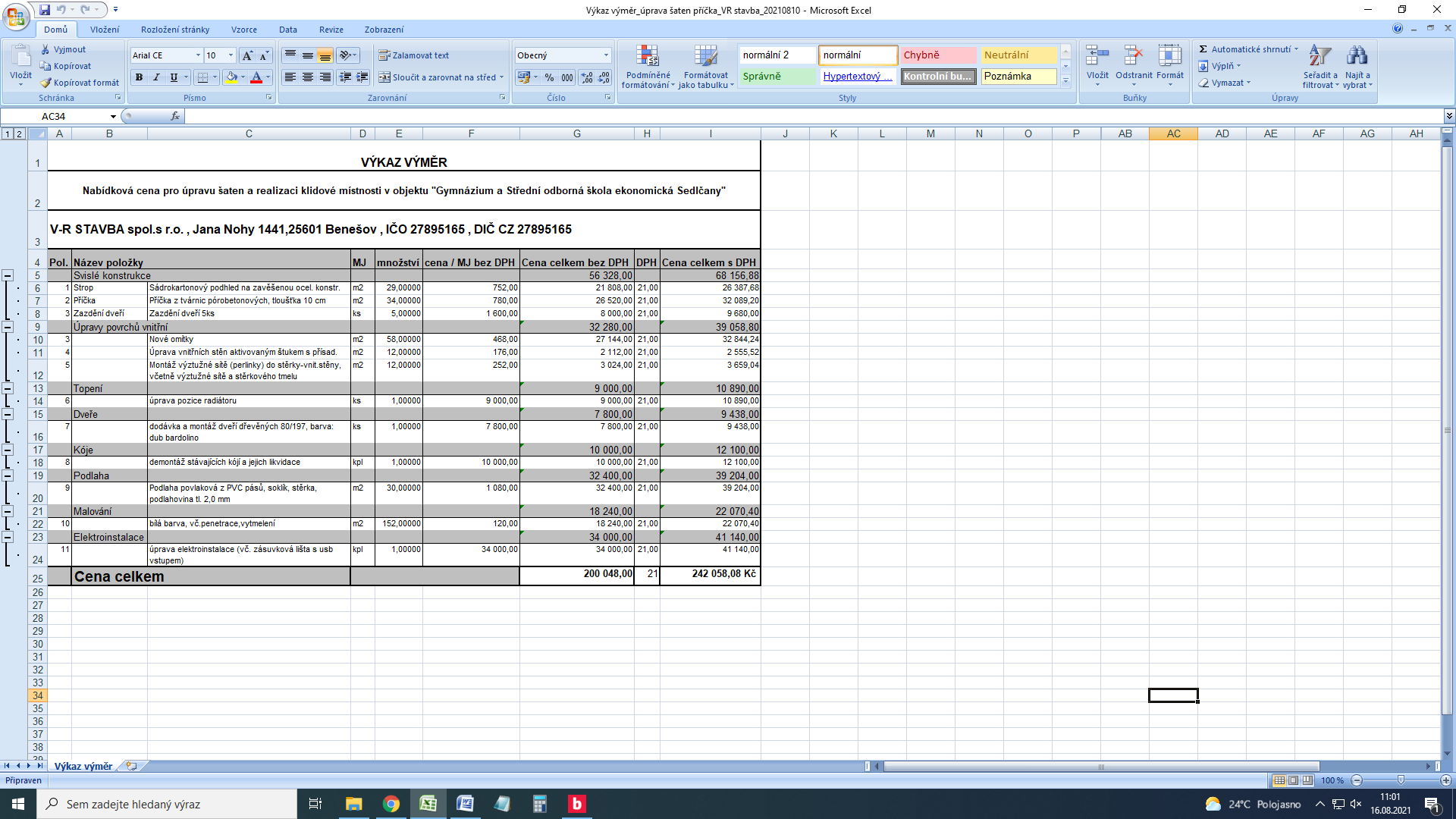 V ……………………………….  dne ………………………………………..Datum zahájení prací:23.8.2021Datum dokončení a předání: 15.9.2021„Úprava šaten a vytvoření klidové místnosti pro žáky“„Úprava šaten a vytvoření klidové místnosti pro žáky“Cena za dílo bez DPH (Kč)200 048,00DPH 21 % (Kč)42 010,08Cena za dílo vč.  DPH (Kč)242 058,08V …………., dne ………..V …………….. dne …………Za objednatele:………………………..Mgr. Radomír Peckaředitel příspěvkové organizace                   Za zhotovitele:………………………..Radek Valsa, jednatel společnosti